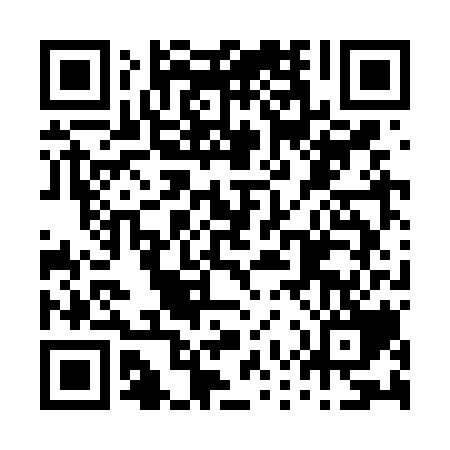 Ramadan times for Aberllefenni, Gwynedd, UKMon 11 Mar 2024 - Wed 10 Apr 2024High Latitude Method: Angle Based RulePrayer Calculation Method: Islamic Society of North AmericaAsar Calculation Method: HanafiPrayer times provided by https://www.salahtimes.comDateDayFajrSuhurSunriseDhuhrAsrIftarMaghribIsha11Mon5:045:046:3812:254:166:136:137:4712Tue5:025:026:3612:254:186:156:157:4913Wed4:594:596:3312:254:196:176:177:5114Thu4:574:576:3112:244:216:196:197:5315Fri4:544:546:2912:244:226:206:207:5516Sat4:524:526:2612:244:246:226:227:5717Sun4:494:496:2412:234:256:246:247:5918Mon4:474:476:2212:234:276:266:268:0119Tue4:444:446:1912:234:286:286:288:0320Wed4:414:416:1712:234:296:296:298:0521Thu4:394:396:1512:224:316:316:318:0722Fri4:364:366:1212:224:326:336:338:0923Sat4:344:346:1012:224:346:356:358:1124Sun4:314:316:0712:214:356:366:368:1325Mon4:284:286:0512:214:366:386:388:1526Tue4:264:266:0312:214:386:406:408:1727Wed4:234:236:0012:204:396:426:428:1928Thu4:204:205:5812:204:406:436:438:2229Fri4:174:175:5612:204:426:456:458:2430Sat4:154:155:5312:204:436:476:478:2631Sun5:125:126:511:195:447:497:499:281Mon5:095:096:481:195:467:517:519:302Tue5:065:066:461:195:477:527:529:323Wed5:045:046:441:185:487:547:549:354Thu5:015:016:411:185:497:567:569:375Fri4:584:586:391:185:517:587:589:396Sat4:554:556:371:185:527:597:599:417Sun4:524:526:341:175:538:018:019:448Mon4:494:496:321:175:548:038:039:469Tue4:474:476:301:175:568:058:059:4810Wed4:444:446:281:165:578:068:069:51